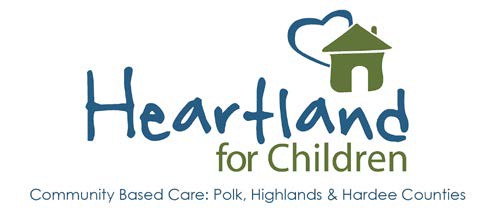 Educational Advocacy TrainingPlease view the Educational Advocacy Video and complete the attached quiz (per person).*Please note our interim Education Specialist Kadian Parchment * Lisa Myers, Prevention SpecialistAddress: 1239 East Main Street/Bartow, FL 33830Desk: (863)519-8900 x292Mobile: (863)370-5174Fax: (863)519-8693lmyers2@heartlandforchildren.org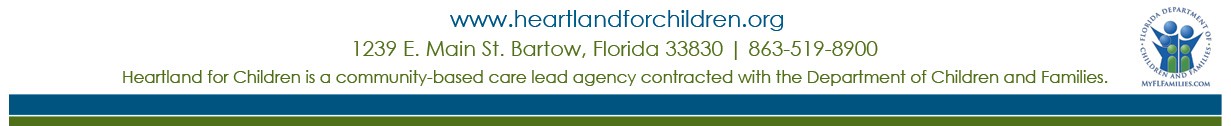 Educational Advocacy for Caregivers QuizName: 		Date:  	ESSA (Every Student Succeeds Act) means that children in out-of-home care who change homes:Are able to remain in their same school.Can receive transportation to remain in their same school.Require an ESSA staffing before they can change schools.All of the aboveSchools should be provided with the following information:My contact information as the child’s caregiver.Case Manager and Guardian Ad Litem information.Court Documentation.All of the aboveWhen I have a concern for how a student in my home is doing in school, I can:Talk to the teacher, case manager, therapist, guardian ad litem, or the biological parent.Request a Problem Solving Team Meeting through the school counselor.Request a meeting to review the IEP/504 Plan/Behavior Intervention Plan (if one is already in place).All of the aboveAn IEP (Individualized Education Program) and a 504 plan:Require that the student have a disability to qualify.Provide accommodations to students with disabilities.Require that a student have a manifestation hearing if they are suspended beyond 10 days total within a school year.All of the above.If I have an education related concern or question, I can contact:Heartland for Children is a community-based care lead agency contracted with the Department of Children and Families.